Ответы на актуальные вопросы в связи с объявленной на территории Российской Федерации частичной мобилизацией1.Правовое регулирование мобилизационных мероприятий.2.Порядок проведения мобилизации.3.Категории граждан, имеющих право на отсрочку при мобилизации.4.Сроки мобилизации.5.Обязанности граждан, призванных на военную службу в рамках частичной мобилизации.6.Статус призванных на службу в рамках частичной мобилизации.7.Льготы мобилизованным гражданам и их семьям.8.Что делать, при получении повестки в военкомат.9.Ответственность за неявку в военкомат.10.Основания увольнения с военной службы.11.Могут ли призывать врачей.12.Могут ли призываться женщины.13.Могут ли призывать студентов.14.Граждане с какой категорией здоровья подлежат мобилизации.15.Список заболеваний, дающих право на отсрочку.16.Сохраняются ли за мобилизованными их рабочие места.17.Что делать, если вы считаете, что вас незаконно призывают для прохождения военной службы в период частичной мобилизации.18.Могу ли я выехать в другой регион с момента объявления мобилизации.1. Правовыми основами мобилизационной подготовки и мобилизации являются Конституция Российской Федерации, международные договоры Российской Федерации, Гражданский кодекс Российской Федерации, Федеральные законы «Об обороне», «О воинской обязанности и военной службе», «О мобилизационной подготовке и мобилизации в Российской Федерации» и другие федеральные законы и иные нормативные правовые акты Российской Федерации.2. В первую очередь востребованы молодые люди (например, рядовые до 35 лет), отслужившие в армии – стрелки, разведчики, саперы, связисты, водители-механики и прочие. Помимо этого, в данную категорию входят военнослужащие запаса, которые заключили договор с Министерством обороны. Они находятся в так называемом мобилизационном людском резерве, и в случае объявления такого мероприятия первыми должны прибыть в воинскую часть, к которой они приписаны.На сегодняшний день именно данная группа людей призывается в связи с объявленной частичной мобилизации. Другие категории пребывающих в запасе граждан с повышенным возрастным порогом, зачисленные в запас с категорией «В», не подлежат мобилизации.Призыву на военную службу по мобилизации подлежат граждане, пребывающие в запасе, не имеющие права на отсрочку от мобилизации.Существует три разряда запаса, они зависят от возраста и воинского звания запасников:— первый разряд: солдаты, старшины, прапорщики и мичманы — до 35 лет, младшие офицеры — до 50 лет; высшие офицеры — до 65 лет;— второй разряд: солдаты, старшины, прапорщики и мичманы — до 45 лет, младшие офицеры — до 55 лет; высшие офицеры — до 70 лет;— третий разряд: солдаты, старшины, прапорщики и мичманы — до 50 лет, младшие офицеры — до 60 лет.Граждане, пребывающие в запасе и не призванные на военную службу по мобилизации, могут направляться для работы на должностях гражданского персонала вооруженных сил.3. Призыву на военную службу по мобилизации не подлежат граждане, имеющие неснятую или непогашенную судимость за совершение тяжкого преступления.Также отсрочка предоставляется гражданам:— забронированным в порядке, определяемом правительством РФ;—признанным временно не годными к военной службе по состоянию здоровья — на срок до шести месяцев;— занятым постоянным уходом за ближайшими родственниками (отцом, матерью, женой, мужем и другими), нуждающимися по состоянию здоровья в постоянном уходе либо являющимися инвалидами I группы, а также за членами семьи, не достигшими 16-летнего возраста, при отсутствии других лиц, обязанных по закону содержать указанных граждан;— имеющим на иждивении четырех и более детей (женщинам — одного ребенка);— матери которых, кроме них, имеют четырех и более детей в возрасте до восьми лет и воспитывают их без мужа;— сенаторам и депутатам Госдумы.Отсрочка по закону(п. 1 ст. 18 Федерального закона от 26 февраля 1997 г. № 31-ФЗ)Дополнительная отсрочка(Указы Президента РФ от 21 сентября № 647 и от 24 сентября № 664, решения уполномоченных органов)Забронированные за органами государственной власти, органами местного самоуправления и организациямиРаботники организаций оборонно-промышленного комплекса – на период работы в этих организацияхПризнанные временно не годными к военной службе по состоянию здоровья – на срок до полугодаСтуденты, обучающиеся по очной и очно-заочной формам обучения по имеющим государственную аккредитацию образовательным программам среднего профессионального и высшего образования в государственных образовательных организациях, в научных организациях и получающим образование соответствующего уровня впервыеЗанятые постоянным уходом за отцом, матерью, женой, мужем, родным братом, родной сестрой, дедушкой, бабушкой или усыновителем, нуждающимися по состоянию здоровья в соответствии с заключением федерального учреждения МСЭ в постороннем постоянном уходе (помощи, надзоре) либо являющимися инвалидами I группы, при отсутствии других лиц, обязанных по закону содержать указанных гражданРаботники аккредитованных организаций, осуществляющих деятельность в области информационных технологий, занимающихся разработкой, развитием, внедрением, сопровождением и эксплуатацией решений в области IT-технологий и обеспечением функционирования информационной инфраструктурыЯвляющиеся опекуном или попечителем несовершеннолетних родного брата или сестры при отсутствии других лиц, обязанных по закону содержать ихРаботники организаций, являющихся российскими операторами связи и задействованных в обеспечении устойчивости, безопасности и целостности функционирования сооружений связи, центров обработки данных, средств и линий связи общего пользования РФИмеющие на иждивении 4 и более детей в возрасте до 16 лет или имеющие на иждивении и воспитывающие без матери одного ребенка и более в возрасте до 16 летРаботники системообразующих организаций в сфере информации и связи, а также их взаимозависимых лицах, являющихся учредителем или редакцией, издателем зарегистрированного СМИ, вещателем телеканала, радиоканала и задействованных в производстве и распространении продукции СМИЖенщины, имеющие одного ребенка и более в возрасте до 16 лет, а также в случае беременности сроком не менее 22 недельРаботники организаций, обеспечивающих стабильность национальной платежной системы и инфраструктуры финансового рынка, управление банковской ликвидностью, наличное денежное обращениеИмеющие жену, срок беременности которой составляет не менее 22 недель, и имеющие на иждивении трех детей в возрасте до 16 летГраждане, матери которых кроме них имеют 4 и более детей в возрасте до 8 лет и воспитывают их без мужаЧлены Совета Федерации и депутаты Госдумы4. На текущий момент сроки мобилизационных мероприятий в Указе Президента не обозначены. Закон говорит, что они указываются в каждом отдельном случае (что логично, ведь нужно исходить из текущей обстановки) и регулируются Постановлениями Правительства и Указами Президента.5.Обязанности граждан России на период мобилизации:-явится по вызову военкоматов и выполнять все требования, изложенные в повестке;-предоставлять государству здания, транспорт и иное необходимое для принятых целей имущество;-выполнять работы, к которым они привлекаются в целях обеспечения обороны.За невыполнение своих обязанностей граждан и организаций ждет ответственность в соответствии с законодательством РФ. Напомним, что совсем недавно в Уголовный кодекс были одобрены поправки о внесении таких понятий, как «военное время», «мобилизация» и прочее.В Российской Федерации открыты и активно работают: горячая линия 122, на которой можно получить разъяснения о частичной мобилизации, а также официальный портал о социально-экономической ситуации в России Объясняем. Рф6. Граждане РФ, призванные на военную службу по мобилизации, получат статус военнослужащих, проходящих военную службу по контракту.7. Согласно Указу Президента России Владимира Путина, мобилизованные приравниваются к служащим по контракту, поэтому они могут претендовать на те же льготы и выплаты. Уточняется, что итоговая сумма будет зависеть от воинского звания, занимаемой должности и стимулирующих надбавок.Что касается льгот, мобилизованные будут претендовать на бесплатный проезд, продовольственное и вещевое обеспечение, жилищное обеспечение, обязательное государственное личное страхование, преимущественное право на поступление после увольнения в учебные заведения и др. При получении статуса «ветерана боевых действий» также предусмотрены коммунальные, налоговые, медицинские и другие льготы.Некоторые льготы, положенные призванным по мобилизации (имеют статус военнослужащих по контракту), распространяются и на членов семьи: это бесплатный проезд к месту службы, подъёмное пособие в размере 25 % оклада военнослужащего на каждого члена семьи, жилищное и медицинское обеспечение.Также предусмотрена социальная защита членов семей военнослужащих, потерявших кормильца (возникает право на пенсию).8. При получении повестки необходимо явиться по вызову военных комиссариатов для определения своего предназначения в период мобилизации и в военное время;— выполнять требования, изложенные в полученных ими мобилизационных предписаниях, повестках и распоряжениях военных комиссариатов.Невыполнение требований, изложенных в повестке, влечёт за собой ответственность в соответствии с действующим законодательством.9. Ответственность за неявку по повестке наступает после ее получения. Наказание за уклонение от мобилизации регулируется Кодексом об административных правонарушениях и Уголовным кодексом Российской Федерации, по которым уклонист наказывается штрафом от 500 до 3000 рублей (ст. 21.5 КоАП РФ) или до 200 тыс. рублей и лишением свободы на срок до 2 лет (ст. 328 УК РФ). Вид ответственности определяет суд, который всесторонне рассматривает каждое конкретное дело, учитывая обстоятельства и уважительные причины.10. В период частичной мобилизации действуют следующие основания увольнения с военной службы:а) по возрасту – по достижении военнослужащими предельного возраста пребывания на военной службе;б) по состоянию здоровья – в связи с признанием военнослужащих военно-врачебной комиссией негодными к военной службе, за исключением изъявивших желание продолжить военную службу на воинских должностях, которые могут замещаться указанными военнослужащими;в) в связи со вступлением в законную силу приговора суда о назначении наказания в виде лишения свободы.Куда жаловаться, если забирают, а я не подхожу?Пожаловаться на действие или бездействие сотрудников военкомата можно начальнику военкомата, а также в вышестоящий комиссариат, прокуратуру или суд.Решение об окончании периода частичной мобилизации принимает Президент РФ. После демобилизации можно будет заключить контракт на дальнейшую службу.11. Все медицинские специальности являются военно-учётными, а медицинские работники могут подлежать мобилизации.Медработников планируется призывать согласно мобилизационным заданиям и предписаниям. При этом мобилизационные задания отнесены к сведениям в области государственной тайны. Мобилизационные предписания выдаются гражданам в военных комиссариатах, об их наличии проставляется отметка в военном билете.12. Да, но только те, которые имеют военно-учетную специальность и пребывают в запасе. Отсрочка от призыва по мобилизации предоставляется женщинам, имеющим одного ребенка и более в возрасте до 16 лет, а также в случае беременности сроком не менее 22 недель. Эти же критерии позволяют военнослужащим – женщинам при объявлении мобилизации досрочно уволиться с военной службы (п. 5 ст. 17 Закона № 31-ФЗ, п. 3.2 ст. 51 Закона № 53-ФЗ).13. Президент России подписал Указ «О предоставлении отсрочки от призыва на военную службу по мобилизации» от 24 сентября 2022 года, в котором установлено, что отсрочка от призыва на военную службу по мобилизации предоставляется студентам, обучающимся по очной и очно-заочной формам обучения по имеющим государственную аккредитацию образовательным программам среднего профессионального и высшего образования в государственных образовательных организациях, в научных организациях и получающим образование соответствующего уровня впервые. Указ распространяется на правоотношения, возникшие с 21 сентября 2022 г.14. Существует 5 категорий годности к военной службе по состоянию здоровья:А-годен к военной службе;Б-годен к военной службе с незначительными ограничениями;В-ограниченно годен к военной службе;Г-временно не годен к военной службе;Д-не годен к военной службе.Эта буква обычно указана на 11-й странице военного билета. В период мобилизации призыву подлежат люди с категориями А, Б, В.15. Какие именно болезни дают право на лишение человека статуса военнообязанного, какие — на отсрочку от службы, а какие позволяют отправляться воевать без ограничений изложены ниже.Категории годности к военной службе:•А-годен к военной службе;•Б-годен к службе с незначительными ограничениями;•В-ограниченно годен;•Г-временно не годен;•Д-не годен.Постановлением Правительства РФ от 04.07.2013 N 565 (ред. от 29.06.2022) «Об утверждении Положения о военно-врачебной экспертизе» утверждено расписание болезней.Если в «Расписании болезней» вы нашли свою, собирайте подтверждающие документы, прежде чем отправиться на медкомиссию. Вам может быть назначено дополнительное обследование, но ваша информация будет поводом для его назначения.1.Инфекционные и паразитарные болезни2. Новообразования3. Болезни эндокринной системы, расстройства питания и нарушения обмена веществ4. Психические расстройства5. Болезни нервной системы.6. Болезни глаза и его вспомогательных органов7. Болезни уха и сосцевидного отростка8. Болезни системы кровообращения9. Болезни полости носа, околоносовых пазух, глотки10. Болезни органов дыхания11. Челюстно-лицевые патологии12. Болезни органов пищеварения13. Болезни кожи14. Болезни костно-мышечной системы, соединительной ткани, системные васкулиты15. Болезни позвоночника16. Патологии рук и ног17. Плоскостопие18. Хронические заболевания почек19. Болезни мужских половых органов20.Прочие болезниБолее подробную информацию о каждом заболевании смотрите в Постановлении №565 от 04.07.2013г. в разделе «Расписание болезней».16. Да, мобилизованные смогут сохранить трудовой договор и позже вернуться на прежнее место работы. Правила уже утверждены постановлением правительства. Действие трудового договора на время мобилизации будет приостановлено, после окончания службы можно вернуться на рабочее место на прежних условиях. На время приостановки договора работодатель может заключать срочные трудовые договоры и принимать на работу временных сотрудников.17. Если вы считаете, что не попадаете под мобилизацию, необходимо известить об этом военного комиссара, предоставить ему подтверждающие это документы или сообщить о намерении их предъявить, если на данный момент они не готовы. В зависимости от вашей причины отсрочки, к заявлению должны быть приложены документы, доказывающие право на нее. Это может быть свидетельство о рождении детей, свидетельство о браке, беременности жены, справка об инвалидности родственника, обучении в вузе, медицинская справка о состоянии здоровья призывника, подтверждающая наличие заболевания. В любом случае лучше дать удостоверяющие личность документы всех, кого вы упоминаете (паспорт, свидетельство о рождении).Административное исковое заявление можно подать в суд в течение трех месяцев с того момента, как гражданину стало известно о том, что его права нарушены (в данном случае — ошибочно вручена повестка).Такая жалоба должна быть рассмотрена в пятидневный срок согласно закону «О воинской обязанности и военной службе».18. Гражданам, состоящим на воинском учете с момента объявления мобилизации воспрещается выезд с места жительства без разрешения военных комиссариатов.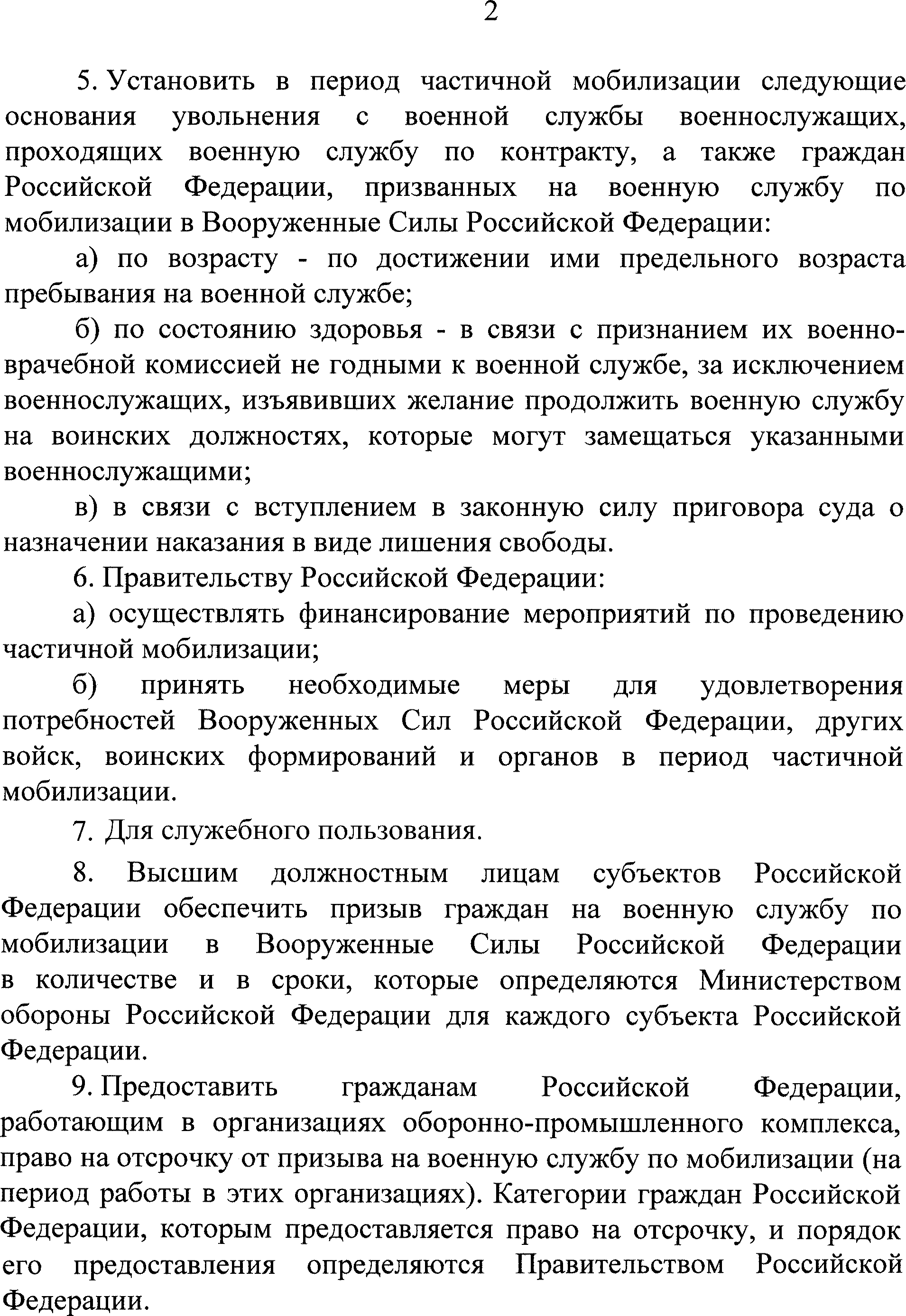 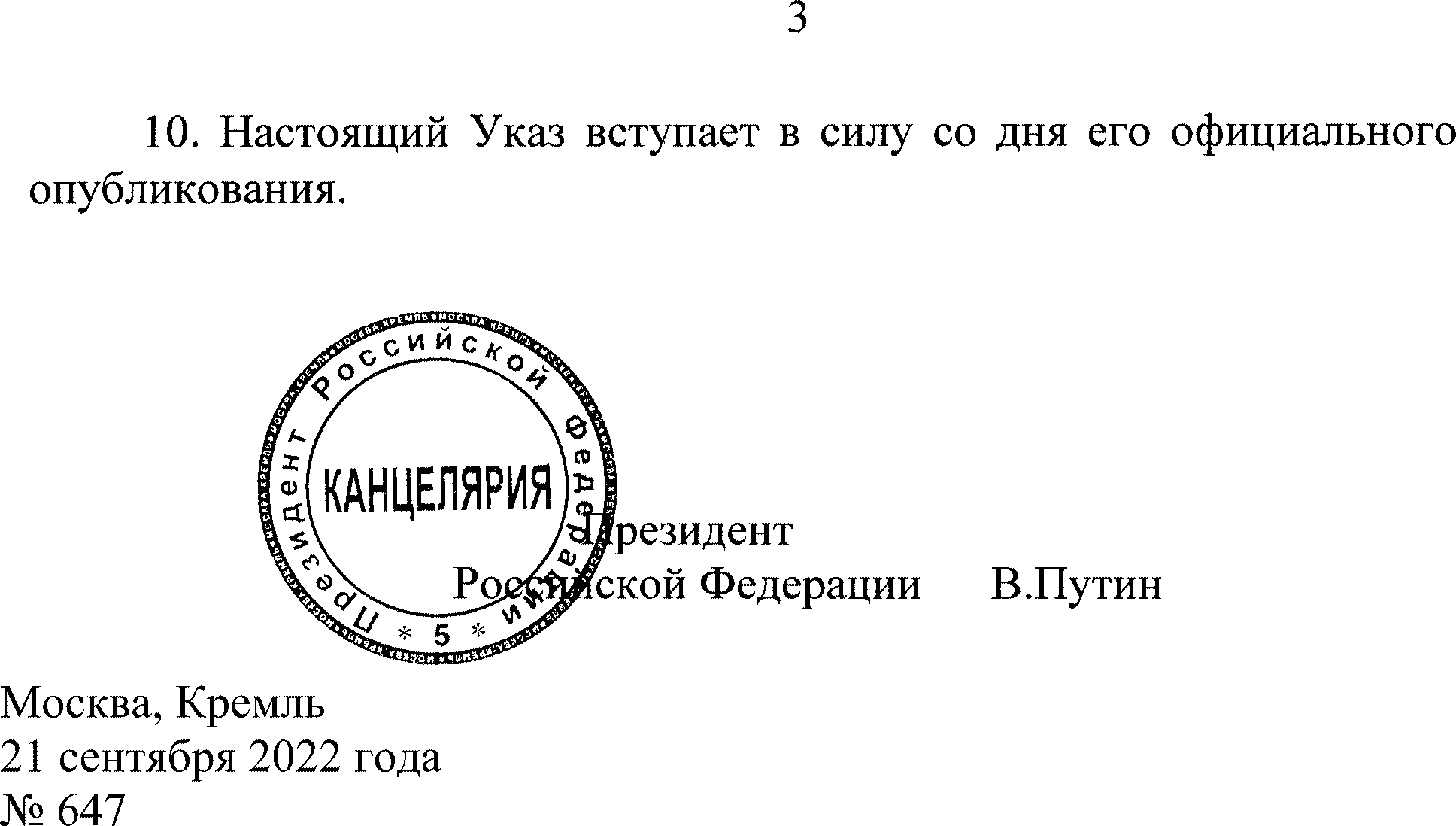 